02/06 RM 04180Hardware e SoftwareATIVIDADE – PÁGINA: 281) O que é um HARDWARE? Dê 03 exemplos:É A PARTE  FISICA DE UM COMPUTADORMonitor teclado e mouse2) O que é um SOFTWARE? Dê 02 exemplos:EXECUTAR  TAREFAS WINDOWS LINUX3) Escreva (S) para SOFTWARE e (H) para HARDWARE: ( S)                          ( S)                     ( H)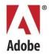 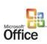 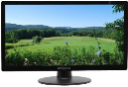 ( S)                           ( H)                   ( H)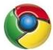 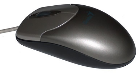 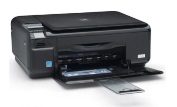 